PRZEDSZKOLE NR 9 W RYBNIKU WE WSPÓŁPRACY Z PORADNIĄ PSYCHOLOGICZNO-PEDAGOGICZNĄ W RYBNIKUZAPRASZA DO UDZIAŁU W OGÓLNOPOLSKIM KONKURSIE PT.: „MOJA SENSORYCZNA KSIĄŻECZKA”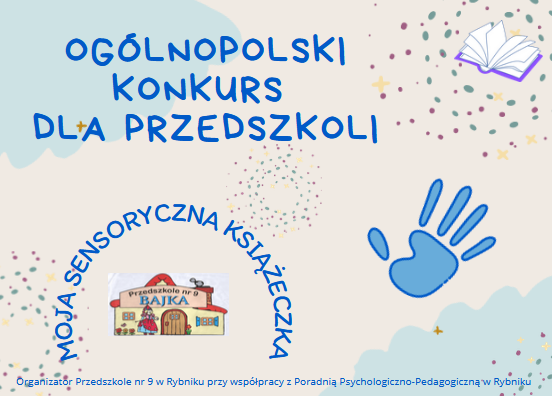 Cele konkursu:
- rozwijanie kreatywności, twórczości i wyobraźni u dziecka
- ćwiczenie zręczności i logicznego myślenia
- rozwijanie zdolności manualnych
- wykorzystanie książeczek do terapii integracji sensorycznej dzieci.Technika: Wykorzystanie różnorodnych faktur i materiałów (filc, papier piankowy, sznurek, wstążki, papier ścierny, guziki itp.).Format prac: dowolnyWiek uczestników: 4 – 6 lat Termin nadsyłania prac: 17.02.2022r. Prace należy dostarczyć pod wskazany adres z dopiskiem:
Konkurs „ Moja sensoryczna książeczka” 
Przedszkole nr 9 w Rybniku
ul. Henryka Wieniawskiego 9
44-200 RybnikOgłoszenie wyników na stronie internetowej Przedszkola nr 9 w Rybniku p9.miastorybnik.pl : 22.02.2022rOrganizator konkursu: Przedszkole nr 9 w Rybniku przy współpracy z Poradnią Psychologiczno-Pedagogiczną w Rybniku
Koordynatorzy : Izabela Lech-Simińska, Dorota Nalepa, Katarzyna BieniekKontakt: izalech@gmail.com, dorotanalepa87@gmail.com, katarzynabieniek@vp.plRegulamin:Organizatorem konkursu jest Przedszkole nr 9 w Rybniku we współpracy z Poradnią Psychologiczno- Pedagogiczną w RybnikuKonkurs adresowany jest do przedszkoli na terenie Rzeczypospolitej Polskiej.Warunki uczestnictwa w konkursie :Wykonanie pracy konkursowej – książki sensorycznej.Wykorzystanie różnorodnych faktur i materiałów (filc, papier piankowy, sznurek, wstążki, papier ścierny, guziki itp.).Książka powinna liczyć około 5-15 kartek oraz mieć sztywne okładki.Wiek dziecka biorącego udział w konkursie: 4-6 lat.Praca może być wykonana przez jedno dziecko (prace zbiorowe nie biorą udziału w konkursie).Dzieci mogą wykonać pracę z pomocą rodzica bądź nauczyciela.Prace mogą być wykonane dowolną techniką – z tektury, materiału, pianki, itp.Książeczka nie powinna zniszczyć się pod wpływem użytkowania.Do pracy prosimy dołączyć załącznik nr 1 – wizytówka oraz załącznik nr 2 zgoda rodzica.Prace biorące udział w konkursie nie podlegają zwrotowi, prace będą przekazane dla dzieci uczestniczących w terapii SI w Poradni Psychologiczno – Pedagogicznej oraz w P9.Prace niespełniające wymogów regulaminowych nie będą brały udziału w konkursie.Przedszkole biorące udział w konkursie dostarcza pracę konkursową na własny koszt.Nagrody zostaną przesłane na wskazany adres na koszt Organizatora.Oceny prac dokona komisja powołana przez Organizatora.Ocenie będą podlegać: oryginalność, zgodność z tematem, pomysłowość, trwałość wykonania, a także estetyka wykonania pracy.Spośród nadesłanych prac zostaną wyłonione I, II, III miejsce za które laureaci otrzymają dyplomy i nagrody. Wyróżnione dodatkowo prace również otrzymają nagrody i dyplomy. Wszyscy uczestnicy i ich opiekunowie prowadzący otrzymają dyplomy oraz podziękowania drogą elektroniczną
Załącznik 1. Wizytówka ogólnopolskiego konkursu plastycznego „Moja sensoryczna książeczka”1. Imię i nazwisko uczestnika: ………………………………………………………………..2. Wiek uczestnika: ……………………………………………………………………………  5. Nazwisko opiekuna / nauczyciela przygotowującego uczestnika do konkursu: …………………………………………………………………………………………………….6. Kontakt telefoniczny do nauczyciela prowadzącego …………………………………………7. Adres placówki prowadzącej:…………………………………………………………………8. E-mail placówki prowadzącej:………………………………………………………………Załącznik 2.ZGODA RODZICA/OPIEKUNA PRAWNEGO NA UDZIAŁ W KONKURSIEWyrażam zgodę na udział mojego dziecka……………………………………………………………………………….w konkursie plastycznym ”Moja sensoryczna książeczka” organizowanym przez Przedszkole nr 9 w Rybniku.……………., dn………………..			Data i podpis rodzica/opiekuna prawnego							……………………………………Zgodnie z art. 13 ust. 1 i ust.2 Rozporządzenia Parlamentu Europejskiego i Rady (UE) 2016/679 z dnia 27 kwietnia 2016r. (zwane dalej RODO)Wyrażam zgodę na przetwarzanie danych osobowych mojego dziecka: imię, nazwisko, wiek ...................................................................................................................                                    (imię i nazwisko dziecka)w związku z udziałem w ogólnopolskim konkursie plastycznym „Moja sensoryczna książeczka” organizowanym przez Przedszkole nr 9 w Rybniku, zgadzam się na umieszczenie danych osobowych laureatów konkursu na stronie  https://www.p9.rybnik.pl………., dn……………………………………………  
																						……………………………………………..podpis rodziców/prawnych  opiekunówKLAUZULA INFORMACYJNA1. Administratorem danych osobowych jest Przedszkole nr 9 w Rybniku.2. Dane osobowe przetwarzane są w celu wzięcia udziału konkursie plastycznym „Moja sensoryczna książeczka” zgodnie z udzieloną przez Państwa zgodą oraz regulaminem. W zakresie wykorzystania wizerunku dane przetwarzane są na podstawie zgody rodzica/opiekuna prawnego, do celów promocyjnych.3. Podstawą prawną przetwarzania danych stanowi art. 6 ust. 1 lit. a RODO oraz art. 81 ustawy z dnia 4 lutego 1994 r. o prawie autorskim i prawach pokrewnych w zakresie wykorzystania wizerunku.